STAPLEFORD ABBOTTS PARISH COUNCILc/o Kirsty McArdle, Parish ClerkThe Cow Shed, Bons Farm, Stapleford Rd, Stapleford Abbotts RM4 1RPTel: 07864564504, Email: StaplefordAbbottsParishCouncil@gmail.comI hereby summon the Members of Stapleford Abbotts Parish Council to full meetings of the Parish Council taking place at 7:15pm in the Village Hall, Stapleford Abbotts on Tuesday 7th January 2020 Kirsty McArdle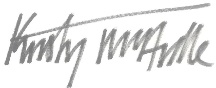 Clerk to the Parish23rd Dec 2019AGENDAVillage Hall, Tuesday 7th January 20201Apologies for Absence2Declarations of Interest 3Minutes of last Meeting: December 20194Matters Arising Actions 556/19Clerk to ask Cllr Maggie McEwen for an update – whether Highways will officially close the south entrance of Gutterage Lane.5Matters for ReportCouncillors Marion Francis & Colleen Atkinson – feedback from Neighbourhood Planning meeting 5th Dec 19Community Land Plots Clerk6FinanceTransactions Dec 2019 / Jan 2020 Budget 2020/21 (appendix 1)7ProjectsHistory project Security meeting - Tues 24th March 2020, 7pm Village Hall(includes Neighbourhood Watch, Neighbourhood Planning project, forming a Footpaths group) 8Planning (Development Control & Enforcement Team)Details on appendix 2Planning Decisions November Planning Applications received December 9Essex CC (Highways, flytipping, vegetation, pavements, potholes etc anything ‘street scene’)10Open Forum11Time & Date of next meetingTuesday 4th February 2020. 7:15pm, Village Hall, Stapleford AbbottsEveryone is welcome 